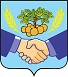 Российская ФедерацияСОБРАНИЕ ПРЕДСТАВИТЕЛЕЙсельского поселенияНовоспасский
муниципального района ПриволжскийСамарской областиЧЕТВЕРТОГО СОЗЫВАР е ш е н и е  № ____    Проектот «_____»  января 2021 года «Об утверждении Порядка сообщения лицами, замещающими муниципальные должности в органах местного самоуправления сельского поселения Новоспасский муниципального района Приволжский Самарской области, о возникновении личной заинтересованности при исполнении должностных обязанностей, которая приводит или может привести к конфликту интересов».         В целях обеспечения реализации Федерального закона от 06.10.2003 № 131-ФЗ «Об общих принципах организации местного самоуправления в Российской Федерации», Федерального закона от 25.12.2008 № 273-ФЗ «О противодействии коррупции», Указа Президента Российской Федерации от 22.12.2015 № 650 «О порядке сообщения лицами, отдельные государственные должности Российской Федерации, должности федеральной государственной службы, и иными о возникновении личной заинтересованности при исполнении должностных обязанностей, которая приводит или может привести к конфликту интересов, и о внесении изменений в некоторые акты Президента Российской Федерации», руководствуясь Уставом сельского поселения Новоспасский муниципального района Приволжский Самарской области, Собрание представителей сельского поселения Новоспасский муниципального района Приволжский Самарской области                РЕШИЛО:1. Утвердить прилагаемый Порядок сообщения лицами, замещающими муниципальные должности в органах местного самоуправления сельского поселения Новоспасский муниципального района Приволжский Самарской области, о возникновении личной заинтересованности при исполнении должностных обязанностей, которая приводит или может привести к конфликту интересов согласно приложению к настоящему решению.2. Опубликовать настоящее решение в бюллетене «Вестник сельского поселения Новоспасский» и на официальном сайте администрации сельского поселения Новоспасский муниципального района Приволжский Самарской области в сети «Интернет».3. Настоящее решение вступает в силу со дня его официального опубликования.Глава сельского поселения Новоспасскиймуниципального района ПриволжскийСамарской области                                                                               А.В. ВерховцевПредседатель Собрания представителей сельского поселения Новоспасскиймуниципального района ПриволжскийСамарской области                                                                               Н.В. ИлларионоваПриложение к решению Собрания представителей сельского поселения Новоспасский муниципального района ПриволжскийСамарской областиот ______  года № _____ПОРЯДОКсообщения лицами, замещающими муниципальные должности в органах местного самоуправления сельского поселения Новоспасский муниципального района Приволжский Самарской области, о возникновении личной заинтересованности при исполнении должностных обязанностей, которая приводит или может привести к конфликту интересов.         1. Настоящим Порядком определяется процедура сообщения лицами, замещающими муниципальные должности в органах местного самоуправления сельского поселения Новоспасский муниципального района Приволжский (далее – муниципальные должности), о возникновении лично заинтересованности при исполнении должностных обязанностей, которая приводит или может привести к конфликту интересов.         2. Лица, замещающие муниципальные должности обязаны в соответствии с законодательством Российской Федерации о противодействии коррупции сообщать о возникновении личной заинтересованности при исполнении должностных обязанностей, которая приводит или может привести к конфликту интересов, а также принимать меры по предотвращению или урегулированию конфликта интересов.          Сообщение оформляется в письменной форме в виде уведомления о возникновении личной заинтересованности при  исполнении должностных обязанностей, которая приводит или может привести к конфликту интересов (далее – уведомление), по форме согласно приложению 1 к настоящему Порядку.            3. Лица, замещающие муниципальные должности направляют уведомление председателю представительного органа местного самоуправления сельского поселения Новоспасский муниципального района Приволжский Самарской области.          4. Регистрация уведомлений осуществляется в журнале регистрации уведомлений (приложение 2 к настоящему Порядку).          5. Копия уведомления с отметкой о регистрации выдается лицу, замещающему муниципальную должность, на руки под роспись в журнале регистрации уведомлений либо направляется по почте с уведомлением о получении.          6. Уведомление с отметкой о регистрации в течение 1 рабочего дня после его регистрации направляется в комиссию по соблюдению требований к служебному поведению лиц, замещающих муниципальные должности, и урегулирования конфликта интересов (далее – Комиссия).          7. Комиссия рассматривает уведомления и принимает по ним решения в порядке, установленном Положением о комиссии сельского поселения Новоспасский муниципального района Приволжский Самарской области по соблюдению требований к служебному поведению лиц, замещающих муниципальные должности, и урегулирования конфликта интересов.          8. Уведомление и иные материалы, связанные с рассмотрением уведомления, приобщаются к личному делу лица, замещающего муниципальную должность.Приложение 1к Порядку сообщения лицами, замещающими муниципальные должности в органах местного самоуправления сельского поселения Новоспасский муниципального района Приволжский Самарской области, о возникновении личной заинтересованности при исполнении должностных обязанностей, которая приводит или может привести к конфликту интересов Председателю Собрания представителей сельского поселения Новоспасскиймуниципального района Приволжский Самарской областиот ________________________________________________________________________________________________(Ф.И.О., замещаемая должность)УВЕДОМЛЕНИЕо возникновении личной заинтересованности при исполнении должностныхобязанностей, которая приводит или может привести к конфликту интересов         Сообщаю о возникновении у меня личной заинтересованности при исполнении должностных обязанностей, которая приводит или может привести к конфликту интересов (нужное подчеркнуть).          Обстоятельства, являющиеся основанием возникновения личной заинтересованности:_______________________________________________________________________________________________________________________________________________________________________________________________________________________________________          Должностные обязанности, на исполнение которых влияет или может повлиять личная заинтересованность:__________________________________________________________________________________________________________________________________________________________          Предлагаемые меры по предотвращению или урегулированию конфликта интересов:_______________________________________________________________________________________________________________________________________________________________________________________________________________________________________          Намереваюсь (не намереваюсь) лично присутствовать на заседании Комиссии при рассмотрении настоящего уведомления (нужное подчеркнуть).«___» ____________________ 20__ г.________________________________________________(подпись лица (расшифровка подписи), направляющего уведомление)Регистрационный номер в журнале регистрации уведомлений  ________________________Дата регистрации уведомления                                                 «___» _____________ 20__ г._____________________________________________________________________________(фамилия, инициалы лица, замещающего муниципальную должность),(подпись должностного лица, зарегистрировавшего уведомление)Приложение 1к Порядку сообщения лицами, замещающими муниципальные должности в органах местного самоуправления сельского поселения Новоспасский муниципального района Приволжский Самарской области, о возникновении личной заинтересованности при исполнении должностных обязанностей, которая приводит или может привести                   к конфликту интересовЖУРНАЛрегистрации уведомлений о возникшем конфликте интересовили о возможности его возникновения№п/пРегистрационныйномер уведомленияДатарегистрацииуведомленияУведомлениепредставленоУведомлениепредставленоУведомление зарегистрированоУведомление зарегистрированоУведомление зарегистрированоОтметка о получениикопииуведомления(копию получил,подпись) либо о направлении копия уведомления по почте №п/пРегистрационныйномер уведомленияДатарегистрацииуведомленияФ.И.О.должностьФ.И.О.должностьподписьОтметка о получениикопииуведомления(копию получил,подпись) либо о направлении копия уведомления по почте 